PIANO DI LAVORO PUBBLICO ANNUALE DEL DOCENTE A.S. 2023/24Nome e cognome del/della docente: Piera Martina Di Gregorio, ITP Michela BartoliDisciplina insegnata: IDEAZIONE, PROGETTAZIONE E INDUSTRIALIZZAZIONE DEI PRODOTTI MODALibro/i di testo in uso: Luisa Gibellini, Carmela Beatrice Tomasi, Il prodotto moda, manuale di ideazione, progettazione e industrializzazione, Zanichelli, 2022.Cosetta Grana, Angela Bellinello, Laboratori tecnologici ed esercitazioni 1 modellistica e confezione, Editrice San Marco 2023.Classe e Sezione: 5NIndirizzo di studio: SISTEMA MODA1. Competenze che si intendono sviluppare o traguardi di competenza(fare riferimento alle Linee Guida e ai documenti dei dipartimenti)• astrarre topos letterari e/o artistici per ideare messaggi di moda• produrre testi argomentativi aventi come target riviste di settore• analizzare gli sviluppi della storia della moda del ventesimo secolo• individuare i processi della filiera d’interesse e identificare i prodotti intermedi e finali dei suoi segmenti, definendonele specifiche• progettare prodotti e componenti della filiera d’interesse con l’ausilio di software dedicati• progettare collezioni di moda• acquisire la visione sistemica dell’azienda e intervenire nei diversi segmenti della relativa filiera• utilizzare le reti e gli strumenti informatici nelle attività di studio, ricerca e approfondimento disciplinare2. Descrizione di conoscenze e abilità, suddivise in percorsi didattici, evidenziando per ognuna quelle essenziali o minime (fare riferimento alle Linee Guida e ai documenti dei dipartimenti)Tutti gli obiettivi proposti sono verificati attraverso più prove (strutturate, semistrutturate e grafiche). Per maggiore precisione si definiscono qui di seguito le conoscenze, le competenze e le capacità relative all’insegnamento e all’apprendimento della Storia della Moda e del Costume:CONOSCENZE– Conoscere il contesto storico/artistico/sociale di ogni epoca– Conoscere le linee e le tipologie dell’abbigliamento di ogni epoca– Conoscere la nomenclatura dell’abbigliamento– Conoscere l’evoluzione storica dei singoli capiCOMPETENZE– Saper condurre una lettura del capo d’abbigliamento nei suoi aspetti sociali, psicologici, formali e stilistici– Saper ricercare e catalogare immagini storiche– Saper utilizzare il linguaggio specifico della disciplinaCAPACITÀ– Saper riprodurre graficamente le linee storiche dell’abbigliamento, interamente e per particolari– Potenziare la capacità di operare confronti tra il repertorio storico e la produzione attuale di moda– Saper elaborare proposte progettuali ispirate alle varie epoche storiche– Saper utilizzare le fonti della documentazione– Saper organizzare un piccolo archivio personale di immagini.Percorso 1Storia della Moda e del CostumeIl Novecento (La Belle Époque – Anni Quaranta) La Belle ÉpoqueConoscenze e competenze: • Conoscere il contesto storico/sociale/artistico del periodo• Conoscere le linee, le tipologie e la nomenclatura dell’abbigliamento della BelleÉpoque • Conoscere, analizzare e saper riprodurre graficamente le linee storichedell’abbigliamento per intero e/o per particolari • Conoscere e saper utilizzare le fonti della documentazione e costruzione di unarchivio personale di immagini.Abilità: • Saper descrivere con un linguaggio tecnico l’immagine moda• Saper elaborare proposte progettuali ispirate alle varie epoche storiche• Potenziare la capacità di operare confronti tra il repertorio storico e laproduzione attuale di moda.Obiettivi Minimi: Conoscere le linee, le tipologie e la nomenclatura dell’abbigliamento della BelleÉpoque Gli Anni DieciConoscenze e competenze: • Conoscere il contesto storico/sociale/artistico del periodo• Conoscere le linee, le tipologie e la nomenclatura dell’abbigliamento degli AnniDieci• Conoscere, analizzare e saper riprodurre graficamente le linee storichedell’abbigliamento per intero e/o per particolari • Conoscere e saper utilizzare le fonti della documentazione e costruzione di unarchivio personale di immaginiAbilità: • Saper descrivere con un linguaggio tecnico l’immagine moda• Saper elaborare proposte progettuali ispirate alle varie epoche storiche• Potenziare la capacità di operare confronti tra il repertorio storico e la produzione attuale di modaGli Anni VentiConoscenze e competenze: • Conoscere il contesto storico/sociale/artistico del periodo• Conoscere le linee, le tipologie e la nomenclatura dell’abbigliamento degli AnniVenti• Conoscere, analizzare e saper riprodurre graficamente le linee storichedell’abbigliamento per intero e/o per particolari • Conoscere e saper utilizzare le fonti della documentazione e costruzione di unarchivio personale di immagini.Abilità: • Saper descrivere con un linguaggio tecnico l’immagine moda• Saper elaborare proposte progettuali ispirate alle varie epoche storiche• Potenziare la capacità di operare confronti tra il repertorio storico e laproduzione attuale di modaGli Anni TrentaConoscenze e competenze: • Conoscere il contesto storico/sociale/artistico del periodo• Conoscere le linee, le tipologie e la nomenclatura dell’abbigliamento degli AnniTrenta• Conoscere, analizzare e saper riprodurre graficamente le linee storichedell’abbigliamento per intero e/o per particolari • Conoscere e saper utilizzare le fonti della documentazione e costruzione di unarchivio personale di immaginiAbilità: • Saper descrivere con un linguaggio tecnico l’immagine moda• Saper elaborare proposte progettuali ispirate alle varie epoche storiche• Potenziare la capacità di operare confronti tra il repertorio storico e laproduzione attuale di moda Gli Anni QuarantaConoscenze e competenze: • Conoscere il contesto storico/sociale/artistico del periodo• Conoscere le tipologie e la nomenclatura dell’abbigliamento degli AnniQuaranta• Conoscere le linee, le tipologie e la nomenclatura dell’abbigliamento delperiodo Impero• Conoscere, analizzare e saper riprodurre graficamente le linee storichedell’abbigliamento per intero e/o per particolari • Conoscere e saper utilizzare le fonti della documentazione e costruzione di unarchivio personale di immaginiCompetenze: • Saper descrivere con un linguaggio tecnico l’immagine moda• Saper elaborare proposte progettuali ispirate alle varie epoche storiche• Potenziare la capacità di operare confronti tra il repertorio storico e laproduzione attuale di modaObiettivi Minimi: Conoscere le linee, le tipologie e la nomenclatura dell’abbigliamento di ogni periodo storico.Contenuti  • Analisi storico-sociale • Analisi artistico-figurativa • Analisi dell’abbigliamento del periodo: - abbigliamento femminile - abbigliamento maschile - accessori e acconciature • Elaborazioni grafico/progettualiScelte Metodologiche Lezioni frontali  Lezioni dialogate Esercitazioni grafiche Lavori di gruppoPercorso 2Il Novecento (Anni Cinquanta/Anni Novanta)Gli Anni CinquantaConoscenze e competenze: • Conoscere il contesto storico/sociale/artistico del periodo• Conoscere le linee, le tipologie e la nomenclatura dell’abbigliamento degli AnniCinquanta• Conoscere, analizzare e saper riprodurre graficamente le linee storichedell’abbigliamento per intero e/o per particolari • Conoscere e saper utilizzare le fonti della documentazione e costruzione di unarchivio personale di immaginiAbilità: • Saper descrivere con un linguaggio tecnico l’immagine moda• Saper elaborare proposte progettuali ispirate alle varie epoche storiche• Potenziare la capacità di operare confronti tra il repertorio storico e laproduzione attuale di modaGli Anni SessantaConoscenze e competenze: • Conoscere il contesto storico/sociale/artistico del periodo• Conoscere le linee, le tipologie e la nomenclatura dell’abbigliamento degli AnniSessanta• Conoscere, analizzare e saper riprodurre graficamente le linee storichedell’abbigliamento per intero e/o per particolari • Conoscere e saper utilizzare le fonti della documentazione e costruzione di unarchivio personale di immaginiAbilità: • Saper descrivere con un linguaggio tecnico l’immagine moda• Saper elaborare proposte progettuali ispirate alle varie epoche storiche• Potenziare la capacità di operare confronti tra il repertorio storico e laproduzione attuale di modaGli Anni SettantaConoscenze e competenze: • Conoscere il contesto storico/sociale/artistico del periodo• Conoscere le linee, le tipologie e la nomenclatura dell’abbigliamento degli AnniSettanta• Conoscere, analizzare e saper riprodurre graficamente le linee storichedell’abbigliamento per intero e/o per particolari • Conoscere e saper utilizzare le fonti della documentazione e costruzione di unarchivio personale di immaginiAbilità: • Saper descrivere con un linguaggio tecnico l’immagine moda• Saper elaborare proposte progettuali ispirate alle varie epoche storiche• Potenziare la capacità di operare confronti tra il repertorio storico e laproduzione attuale di modaGli Anni OttantaConoscenze e competenze: • Conoscere il contesto storico/sociale/artistico del periodo• Conoscere le linee, le tipologie e la nomenclatura dell’abbigliamento degli AnniOttanta• Conoscere, analizzare e saper riprodurre graficamente le linee storichedell’abbigliamento per intero e/o per particolari • Conoscere e saper utilizzare le fonti della documentazione e costruzione di unarchivio personale di immaginiAbilità: • Saper descrivere con un linguaggio tecnico l’immagine moda• Saper elaborare proposte progettuali ispirate alle varie epoche storiche• Potenziare la capacità di operare confronti tra il repertorio storico e laproduzione attuale di modaGli Anni NovantaConoscenze e competenze: • Conoscere il contesto storico/sociale/artistico del periodo• Conoscere le linee, le tipologie e la nomenclatura dell’abbigliamento degli AnniNovanta• Conoscere, analizzare e saper riprodurre graficamente le linee storichedell’abbigliamento per intero e/o per particolari • Conoscere e saper utilizzare le fonti della documentazione e costruzione di unarchivio personale di immaginiAbilità: • Saper descrivere con un linguaggio tecnico l’immagine moda• Saper elaborare proposte progettuali ispirate alle varie epoche storiche• Potenziare la capacità di operare confronti tra il repertorio storico e laproduzione attuale di modaObiettivi Minimi: Conoscere le linee, le tipologie e la nomenclatura dell’abbigliamento di ogni periodo storicoContenuti• Analisi storico-sociale• Analisi artistico-figurativa• Analisi dell’abbigliamento del periodo:- abbigliamento femminile- abbigliamento maschile- accessori e acconciature• Elaborazioni grafico/progettualiScelteMetodologicheLezioni frontaliLezioni dialogateEsercitazioni graficheLavori di gruppoPercorso 3La collezione moda- Il progetto creativo- Ideazione della collezione moda- La cartella colore- La cartella tessuto- Industrializzazione della collezioneCompetenze: - Seguire i percorsi ideativi del progetto creativo                        -Elaborare figurini e materiali per il prodotto moda                         -Coordinare linee, tessuti, colori                        - Interpretare e rielaborare tendenze                        - Comunicare l’evento sfilataConoscenze: - Conoscere le tecniche e le metodologie di lavoro legate al processo e al coordinamento di una collezione                       - Conoscere le figure professionali coinvolte nella collezione.                       - Conoscere le fasi principali di progettazione del prodotto moda: ideazione, sviluppo, industrializzazione.                       - Conoscere e distinguere aspetti tecnici e aspetti creativi.                      - Conoscere gli elementi che caratterizzano una sfilata.Obiettivi minimi: Conoscere le fasi principali di progettazione del prodotto moda: ideazione, sviluppo, industrializzazioneAbilità: - Visualizzare attraverso moodboard il tema della collezione.               - Produrre cartelle colore e cartelle tessuto              - Presentare un plat, partendo da uno sketch tradotto in figurino d’immagine.              - Progettare e disegnare collezioni moda, anche utilizzando strumenti e tecniche di rappresentazione digitale.Percorso 4Colore & ModaCompetenze: - La percezione del colore                          - L’arte del colore                          - Il colore per la modaConoscenze: - Le leggi del colore: colore luce e colore pigmento.                        -  Il cerchio cromatico di Itten.                          - I sette contrasti cromatici.                          - I movimenti del colore.                          -  Coloranti e pigmenti.                           - Nome e significato dei colori.                            -I temi cromatici di ispirazione per la moda.                            -Il mood-board e la cartella colore. Abilità: -Saper utilizzare i metodi colore               - Saper utilizzare le Librerie colori.              - Saper mescolare il colore per ottenere gradazioni e contrasti               - Ricercare il nome del colore.               - Esperire le qualità comunicative del colore.              - Individuare temi cromatici dalle tendenze ed estrarre le tinte Obiettivi minimi: Conoscere il colore per la moda                               Riuscire ad elaborare il mood-board e la cartella colorePercorso 5Gli accessori modaGli ornamenti  Le calzature  Le borseCompetenze: -Elaborare progetti per la realizzazione di accessori.-Coordinare gli accessori ad un progetto moda.-Interpretare e rielaborare gli accessori storici in chiave modernaConoscenze: -Conoscere la funzione degli accessori e le applicazioni nella moda.-Conoscere le tipologie di accessori e la loro struttura.-Conoscere le modalità di progettazione degli accessori.-Conoscere modelli e materiali utilizzati per la realizzazione di accessoriAbilità: -Riconoscere e descrivere graficamente la struttura degli accessori.-Selezionare e applicare gli accessori più adatti al proprio progetto moda.-Individuare le tecniche di progettazione degli accessori.-Utilizzare modelli e materiali per la realizzazione di accessori.Obiettivi minimi: -Conoscere la struttura delle calzature, delle borse e degli ornamenti.-Saper progettare accessori moda (calzature, borse, ornamenti).LABORATORIOUNITA' DI APPRENDIMENTO 1DENOMINAZIONE : BASI DI MODELLISTICACOMPETENZE SPECIFICHE DELLA DISCIPLINA :Il concetto di bellezza aureaIl concetto di vestibilitàLe unità antropometricheCONOSCENZE :Conoscere le unità antropometriche e il concetto di proporzioneConoscere la differenza tra misure dirette e indiretteConoscere il concetto di vestibilità e le sue varianti in base alla moda e alla richiestaAbilita':Identificare le unità antropometrichePrendere correttamente le misure corporeeCalcolare le misure indiretteRiconoscere i particolari che completano il capoUsare la terminologia adeguata nel descrivere particolari e interni del capoLeggere e comprendere le tabelle di misure industrialiESPERIENZE ATTIVATE :Lezioni frontali, studio sul libro di testo , esercitazioni pratiche in classe :UNITA' DI APPRENDIMENTO 2DENOMINAZIONE : IL LAVORO SARTORIALECOMPETENZE SPECIFICHE DELLA DISCIPLINA:Le diverse tipologie di corporatureCompilare la scheda tecnica del capoCONOSCENZEConoscere le unita' antropometricheConoscere le linee dei capiConoscere gli strumenti di lavoro necessariABILITA'Prendere correttamente le misurePiazzare correttamente il cartamodello sul tessutoSaper calcolare il tessuto necessarioESPERIENZE ATTIVATEUso del libro di testo, lezioni frontali, esercitazioni in laboratorio , immagini dal webUNITA' DI APPRENDIMENTO 3DENOMINAZIONE : LA VESTIBILITA'COMPETENZE SPECIFICHE DELLA DISCIPLINA :Comprendere le istruzioni provenienti da un figurinoSaper riconoscere i tessuti e le loro caratteristicheCONOSCENZEConoscere i diversi tessuti ed i loro utilizzo ottimaleConoscere le linee dei capiConcetto di proporzioneABILITA'Leggere figurini dalle linee sempliciRiconoscere linee dei capiDistinguere e riconoscere i diversi tessuti e le loro caratteristicheAttribuire la corretta vestibilità ai capiESPERIENZE ATTIVATELezioni frontali con l'ausilio di dispense, libro di testo, esercitazioni pratiche.UNITA' DI APPRENDIMENTO 4Denominazione : IL PLAT E LA SCHEDA TECNICACOMPETENZE SPECIFICHE DELLA DISCIPLINA : Padronanza delle capacità tecniche deldisegno in pianoCONOSCENZEConoscere i codici che caratterizzano il disegno in piano o à plat del capo diabbigliamentoConoscere gli strimenti tecnici per la realizzazione del platConoscere la corretta disposizione (sul modello rappresentato) di tagli, cuciture e pincesConoscere e coparare schede tecniche di progresssiva difficoltàABILITA'Saper riconoscere e rappresentare i segni convenzionali del linguaggio tecnico (notesartoriali ) del platSaper compilare la scheda tecnica del capo d'abbigliamento contenente1 campioni di tessuto2 accessori per l'assemblaggio (cernier e bottoni)3 tipo di cuciture (interna, esterna, e/o ornamentale4 disegno in piano in scala ridotta del davanti e dietro5 quantificare il consumo dei materialiESPERIENZE ATTIVATELezioni - guida chiare e comunicative, presentazione del lavoro con disegni tecnici,discussione in classe. Presentazione power Point. Documentazione, lavoro di gruppo .Peer to PeerUNITA' DI APPRENDIMENTO 6DENOMINAZIONE : SCHEDE OPERATIVE LA GONNACONOSCENZE :Conoscere il linguaggio geometrico impiegato per la costruzione dei tracciati delle gonneConoscere il linguaggio tecnico settoriale : mappa, sagoma, dimaConoscere le metodologie di trasformazioneConoscere l'importanza di munire ogni sagoma delle indicazioni tecniche che lacontraddistinguonoABILITA'Leggere e interpretare i figurini delle gonne, ottenendo le informazioni per larealizzazione del tracciatoComprendere il linguaggio tecnico per la costruzione dei tracciatiEseguire tracciati con estrema precisioneEstrarre sagome dai tracciati e dalle mappe di trasformazione , corredandole delleindicazioni opportuneRealizzare il modello di una gonna seguendo le schede operative del libro di testo con lemisure della clienteESPERIENZE ATTIVATEUso del libro di testo, lezioni frontali, esercitazioni pratiche in laboratorioUNITA' DI APPRENDIMENTO 7DENOMINAZIONE : SCHEDA OPERATIVA IL PANTALONECONOSCENZEConoscere il linguaggio geometrico impiegato per la costruzione dei tracciati delpantaloneConoscere il linguaggio tecnico settoriale: mappa, sagoma, dima.Conoscere le metodologie di trasformazioneConoscere l'importanza di munire ogni sagoma delle indicazioni tecniche che lacontraddistinguono.ABILITA'Leggere e interpretare i figurini del pantalone , ottenendo le informazioni per larealizzazione del tracciatoComprendere il linguaggio tecnico per la costruzione dei tracciatiEseguire tracciati con estrema precisioneEstrarre sagome dai tracciati e dalle mappe di trasformazione , corredandole delleindicazioni opportuneRealizzare il modello di un pantalone seguendo le schede tecniche del libro di testo conle misure della clienteUNITA' DI APPRENDIMENTO 8DENOMINAZIONE : SCHEDA OPERATIVA LA CAMICIA / IL CORPINOCONOSCENZEConoscere il linguaggio geometrico impiegato per la costruzione dei tracciati del DELLACAMICIA / CORPINOConoscere il linguaggio tecnico settoriale: mappa, sagoma, dima.Conoscere le metodologie di trasformazioneConoscere l'importanza di munire ogni sagoma delle indicazioni tecniche che lacontraddistinguono.ABILITA'Leggere e interpretare i figurini DELLA CAMICIA / CORPINO , ottenendo le informazioniper la realizzazione del tracciatoComprendere il linguaggio tecnico per la costruzione dei tracciatiEseguire tracciati con estrema precisioneEstrarre sagome dai tracciati e dalle mappe di trasformazione , corredandole delleindicazioni opportuneRealizzare il modello DELLA CAMICIA / CORPINO seguendo le schede tecniche del libro ditesto con le misure della cliente3. Attività o percorsi didattici concordati nel CdC a livello interdisciplinare - Educazione civica(descrizione di conoscenze, abilità e competenze che si intendono raggiungere o sviluppare)Si rimanda al documento di programmazione di classe.4. Tipologie di verifica, elaborati ed esercitazioni [Indicare un eventuale orientamento personale diverso da quello inserito nel PTOF e specificare quali hanno carattere formativo e quale sommativo]Per le verifiche in presenza si veda quanto riportato nel PTOF5. Criteri per le valutazioni (fare riferimento a tutti i criteri di valutazione deliberati nel Ptof aggiornamento triennale 22/25; indicare solo le variazioni rispetto a quanto inserito nel PTOF))Per ciò che concerne i criteri per le valutazioni in presenza si fa riferimento a quanto riportato nel PTOF6. Metodi e strategie didattiche (in particolare indicare quelle finalizzate a mantenere l’interesse, a sviluppare la motivazione all’apprendimento, al recupero di conoscenze e abilità, al raggiungimento di obiettivi di competenza)lezione frontalelezioni dialogate e partecipateUtilizzo dell’applicazione ClassroomSvolgimento di “attività laboratoriali” Impiego di LIM, videoPowerPoint Recupero in itinere (quando si riveleranno difficoltà da parte degli alunni) -      Programmi di progettazione digitali per la moda Pisa li 30/11/2023	                                   Il/la docente Piera Martina Di Gregorio,                                                                                                                   Michela Bartoli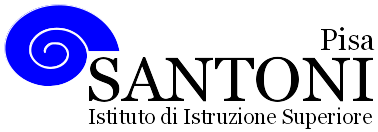 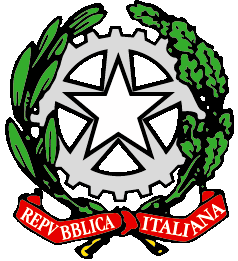 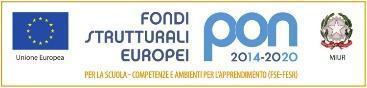 agraria agroalimentare agroindustria | chimica, materiali e biotecnologie | costruzioni, ambiente e territorio | sistema moda | servizi per la sanità e l'assistenza sociale | corso operatore del benessere | agenzia formativa Regione Toscana  IS0059 – ISO9001agraria agroalimentare agroindustria | chimica, materiali e biotecnologie | costruzioni, ambiente e territorio | sistema moda | servizi per la sanità e l'assistenza sociale | corso operatore del benessere | agenzia formativa Regione Toscana  IS0059 – ISO9001agraria agroalimentare agroindustria | chimica, materiali e biotecnologie | costruzioni, ambiente e territorio | sistema moda | servizi per la sanità e l'assistenza sociale | corso operatore del benessere | agenzia formativa Regione Toscana  IS0059 – ISO9001agraria agroalimentare agroindustria | chimica, materiali e biotecnologie | costruzioni, ambiente e territorio | sistema moda | servizi per la sanità e l'assistenza sociale | corso operatore del benessere | agenzia formativa Regione Toscana  IS0059 – ISO9001agraria agroalimentare agroindustria | chimica, materiali e biotecnologie | costruzioni, ambiente e territorio | sistema moda | servizi per la sanità e l'assistenza sociale | corso operatore del benessere | agenzia formativa Regione Toscana  IS0059 – ISO9001www.e-santoni.edu.ite-mail: piis003007@istruzione.ite-mail: piis003007@istruzione.itPEC: piis003007@pec.istruzione.itPEC: piis003007@pec.istruzione.it